.Music available on iTunes and AmazonStart dance 17 seconds into track, after 32 beats[1-8] WEAVE TO RIGHT, SIDE TOUCHES (2X)[9-16] SCISSOR STEP, HINGE TURN (1/2)[17-24] LOCKSTEPS FWD[25-32] SLOW 1/2 PIVOT, SLOW 1/4 PIVOT WITH TOUCHContact: steve@appleblossom.netHappy Days and Lonely Nights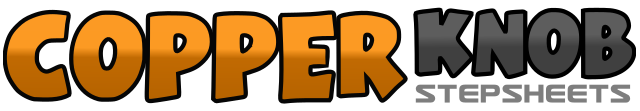 .......Count:32Wall:4Level:Beginner.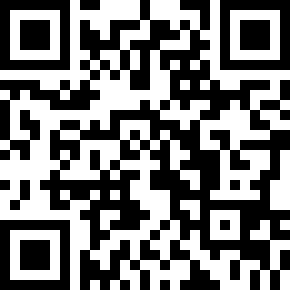 Choreographer:Steve Cavanaugh (USA) - November 2020Steve Cavanaugh (USA) - November 2020Steve Cavanaugh (USA) - November 2020Steve Cavanaugh (USA) - November 2020Steve Cavanaugh (USA) - November 2020.Music:Happy Days and Lonely Nights - Kay Starr : (Album: Jazz Singer - 2:49)Happy Days and Lonely Nights - Kay Starr : (Album: Jazz Singer - 2:49)Happy Days and Lonely Nights - Kay Starr : (Album: Jazz Singer - 2:49)Happy Days and Lonely Nights - Kay Starr : (Album: Jazz Singer - 2:49)Happy Days and Lonely Nights - Kay Starr : (Album: Jazz Singer - 2:49)........1-4Step R to Side, Step L Behind, Step R to Side, Step L Across R5-8Step R to Side, Touch L Beside R, Step L to Side, Touch R Beside L1-4Step R to Side, Close L to R, Cross R over L, Hold5-8Step L Back Turning 1/4 to R, Step R to Side Turning 1/4 to R, Cross L over R, Hold1-4Step R Fwd at Diagonal, Step L Behind R, Step R Fwd, Brush L Fwd at Diagonal5-8Step L Fwd at Diagonal, Step R Behind L, Step L Fwd, Brush R Fwd1-4Step R Fwd, Hold, 1/2 Turn to L (weight to L), Hold5-8Step R Fwd, Hold, 1/4 Turn to L (weight to L), Touch R Beside L